MATHS Ce que je dois savoir sur …Les statistiques à une variable1GA 2Page 1/21) Les indicateurs statistiquesLes indicateurs de tendance centraleLes indicateurs de tendance centrale comme la moyenne ( )et la médiane (  Me ) et le mode (  Mo ) sont des mesures qui indiquent la position où semble se rassembler les valeurs de l’échantillon.La moyenne  ( )Définition :C’est la somme de toutes les valeurs du caractère divisée par le nombre total des valeurs. Elle est notée  .Dans le cas de valeurs pondérées, la définition est :Avec :EXEMPLES :Voici les notes obtenus à un contrôle par les élèves d’une classe de bac :14  12  10  12  7  8  12  7  12  18  15  8  10  12  8Calcul de la moyenne simple :Calcul de la moyenne pondérée :Remarque : La moyenne prend en compte toutes les valeurs et peut-être très influencée par des valeurs extrêmes voire aberrantes du caractère.La médiane  ( )Définition :La médiane est un nombre qui permet de partager la population en deux groupes de même effectif. Elle est notée .Interprétation de la médiane :50% des valeurs de la série sont inférieures ou égales à .50% des valeurs de la série sont supérieures ou égales à .Déterminer la médiane des notes ou note médiane:On ordonne les valeurs de la plus petite à la plus grandeet on prend la valeur centrale.7  7  8  8  8  10  10         12      12  12  12  12  14  15  18  Remarque : La médiane n’est pas sensible aux valeurs extrêmes. Elle rend essentiellement compte du groupe d’individus le plus importantAttention ! Ne pas confondre la moyenne et la médiane.Attention ! Ne pas confondre la moyenne et la médiane.MATHS Ce que je dois savoir sur …Les statistiques à une variableLes statistiques à une variable1GA 2Page 2/2Les indicateurs de dispersionL’étendue .Définition :L'étendue est l’écart entre la valeur maximale et la valeur minimale du caractère étudié.Interprétation de l’étendue  :Plus l’étendue est grande, plus les valeurs de la série sont dispersées.Les indicateurs de dispersionL’étendue .Définition :L'étendue est l’écart entre la valeur maximale et la valeur minimale du caractère étudié.Interprétation de l’étendue  :Plus l’étendue est grande, plus les valeurs de la série sont dispersées.EXEMPLES :L’étendue des notes précédentes vaut :Remarque : On parle également d’amplitude d’une série statistique.EXEMPLES :L’étendue des notes précédentes vaut :Remarque : On parle également d’amplitude d’une série statistique.EXEMPLES :L’étendue des notes précédentes vaut :Remarque : On parle également d’amplitude d’une série statistique.EXEMPLES :L’étendue des notes précédentes vaut :Remarque : On parle également d’amplitude d’une série statistique.Les quartiles Définition :Les quartiles sont les valeurs du caractère qui partagent les valeurs en quatre parties d'effectifs égaux.Interprétation de l’étendue  :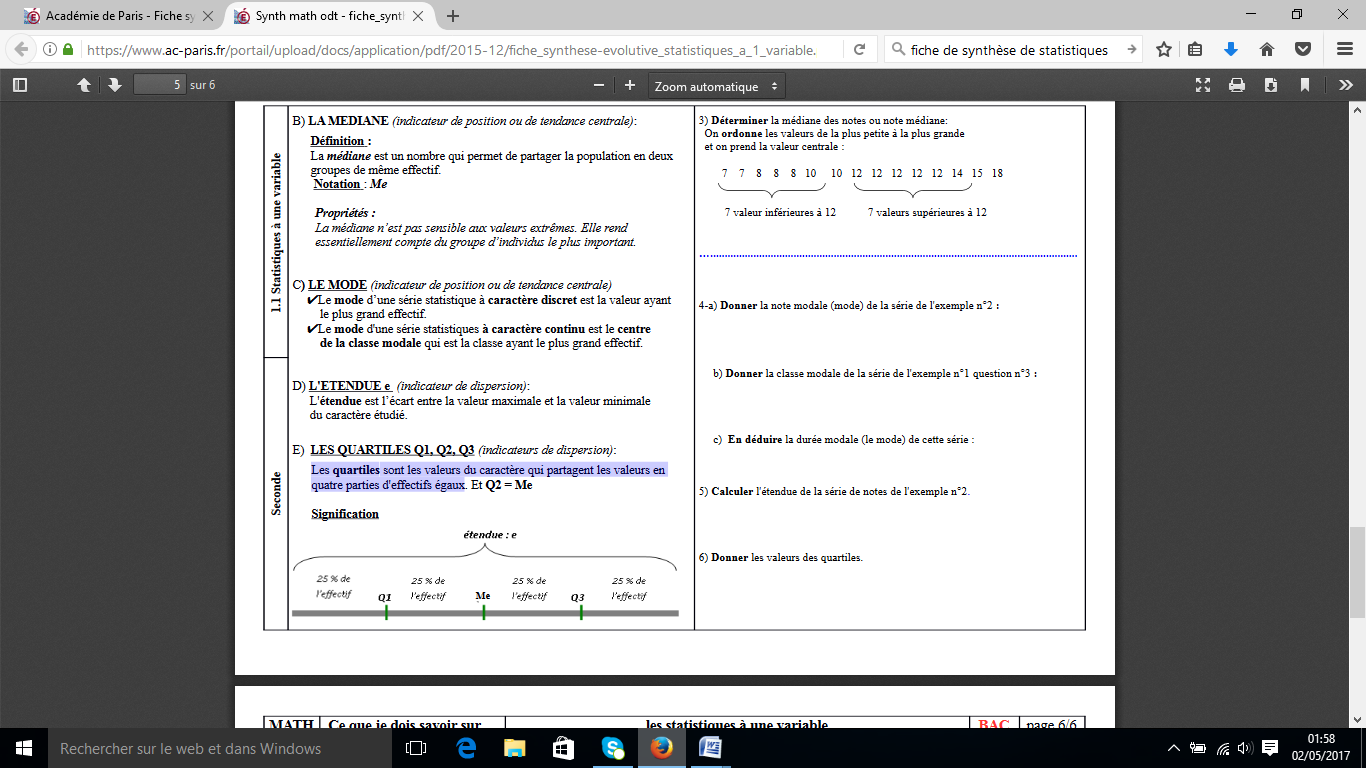 Le premier quartile  est la plus petite valeur de la série telle qu’au moins un quart ( 25%) des données de la série ont des valeurs inférieures ou égales à Le troisième quartile  est la plus petite valeur de la série telle qu’au moins trois quarts ( 75%) des données de la série ont des valeurs inférieures ou égales à Les quartiles Définition :Les quartiles sont les valeurs du caractère qui partagent les valeurs en quatre parties d'effectifs égaux.Interprétation de l’étendue  :Le premier quartile  est la plus petite valeur de la série telle qu’au moins un quart ( 25%) des données de la série ont des valeurs inférieures ou égales à Le troisième quartile  est la plus petite valeur de la série telle qu’au moins trois quarts ( 75%) des données de la série ont des valeurs inférieures ou égales à Déterminer les quartiles des notes :On ordonne les valeurs de la plus petite à la plus grande  = 15                    Donc  correspond à la 4 ème note des valeurs rangées par ordre croissant. = 15                   Donc  correspond à la 12 ème note des valeurs rangées par ordre croissant.Déterminer les quartiles des notes :On ordonne les valeurs de la plus petite à la plus grande  = 15                    Donc  correspond à la 4 ème note des valeurs rangées par ordre croissant. = 15                   Donc  correspond à la 12 ème note des valeurs rangées par ordre croissant.Déterminer les quartiles des notes :On ordonne les valeurs de la plus petite à la plus grande  = 15                    Donc  correspond à la 4 ème note des valeurs rangées par ordre croissant. = 15                   Donc  correspond à la 12 ème note des valeurs rangées par ordre croissant.Déterminer les quartiles des notes :On ordonne les valeurs de la plus petite à la plus grande  = 15                    Donc  correspond à la 4 ème note des valeurs rangées par ordre croissant. = 15                   Donc  correspond à la 12 ème note des valeurs rangées par ordre croissant.1) Les représentations statistiques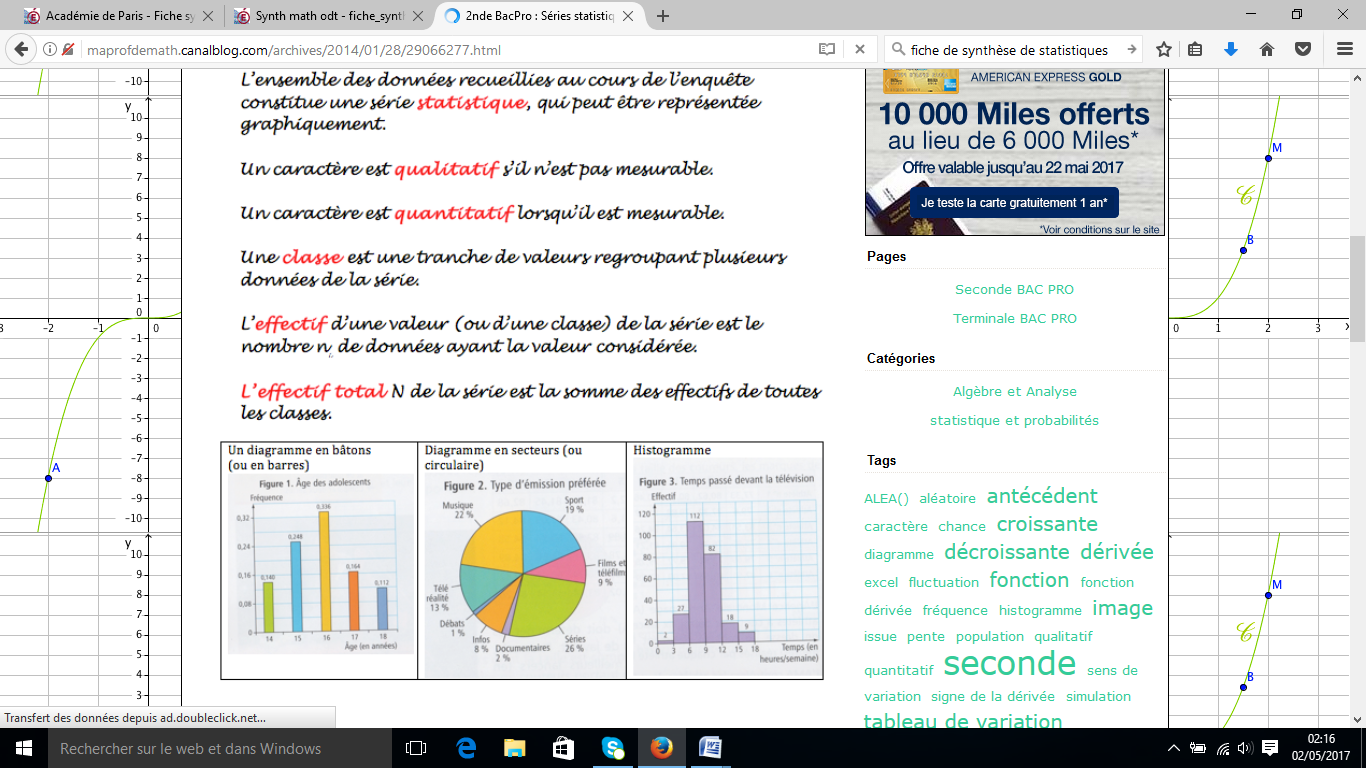 1) Les représentations statistiques1) Les représentations statistiques1) Les représentations statistiques1) Les représentations statistiques1) Les représentations statistiques